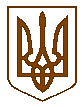 Баришівська селищна радаБаришівського районуКиївської областіВиконавчий комітетПротокол № 8від 17.07.2019 року                                                                    смт Баришівка                      Голова засідання :   Вареніченко О.П.Секретар :                Макаренко Л.В.Присутні :	Члени виконавчого комітету :Данчук Ж.В. – заступник селищного голови ;Казімірова Л. І. в. о. старости Бзівського старостинського округу ;Павлуш Ю. П. в. о. старости Веселинівського старостинського округу;Галушко В. А. в. о. старости  Гостролуцького старостинського округу;Ромась В. М., в. о. старости Дернівського старостинського округу ;Семененко А. В. в. о. старости Корніївського старостинського округу;Рошка В. М. в. о. старости Лукашівського старостинського округу;Бондарь В. І. в. о. старости Лук'янівського старостинського округу;Шостак В.М., в.о. старотис Масківецького старостинського округ ;Сташук Н. І. в. о. старости  Морозівського старостинського округу;Щербина О.Ф., в.о. старости Паришківського старостинського округу;Рихлик Т. М. в. о. старости Перемозького старостинського округу;Чорна М. І. в. о. старости Рудницького старостинського округу;Бойчук В. П., в. о. старости Сезенківського старостинського округу ;Кубрак Н.П.,  в.о. старости Селичівського старостинського округу ;Прядка О. М. в. о. старости Селищанського старостинського округу.Запрошені :Шовть Ю.А., заступник селищного голови, Бабич Л.М., начальник відділу культури та туризму апарату виконавчого комітету селищної ради, Бойко О.М., начальник відділу освіти, молоді та спорту апарату виконавчого комітету селищної ради, Дика Н.І., начальник відділу фінансів апарату виконавчого комітету селищної ради, Дибка Т.М., начальник відділу комунальної власності, житлово-комунального господарства та благоустрою апарату виконавчого комітету селищної ради, Солоніна І.С., головний спеціаліст відділу комунальної власності, житлово-комунального господарства та благоустрою апарату виконавчого комітету селищної ради, Лук’яненко С.О., директор ТОВ «Т. МЕТЕР Україна».СЛУХАЛИ :Вареніченка О.П., який наголосив, що відповідно до вимог Регламенту виконавчого комітету Баришівської селищної ради VII скликання, затвердженого рішенням виконкому № 1 від 08.02.2019 року, враховуючи те, що секретар виконкому Нестерова О.М. перебуває у відпустці, необхідно обрати секретаря засідання виконавчого комітету.Виступили.Кубрак Н.П., в.о. старости Селичівського старостинського округу внесла пропозицію обрати секретарем засідання Макаренко Л.В. .ВИРІШИЛИ :Обрати  секретарем засідання виконавчого комітету 17.07.2019 року Макаренко Л.В. . «За» - 16 ( Вареніченко О.П., Данчук Ж.В., Казімірова Л.І, Ромась В.М., Павлуш Ю.П., Макаренко Л.В. Галушко В.А.,  Семененко А.В., Бондарь В.І., Шостак В.М., Сташук Н.І., Щербина О.Ф., Чорна М.І., Бойчук В.П., Кубрак Н.П., Прядка О.М.)«Проти» -  0   «Утримались» -   0«Не голосували» - Рихлик Т.М., Рошко В.М.СЛУХАЛИ : Вареніченка О.П., який зазначив, що відповідно до розпорядження від 12 липня 2019 року № 196-01-09 «Про скликання засідання виконавчого комітету Баришівської селищної ради» на розгляд виконавчого комітету селищної ради пропонується винести наступні питання :Про виконання Програми соціально-економічного та культурного розвитку населених пунктів Баришівської селищної ради за І півріччя 2019 року.Про схвалення звіту про виконання бюджету селищної ради за І півріччя 2019 року.Про пайову участь у розвитку інфраструктури Баришівської селищної ради ТОВ «Т. МЕТЕР Україна».Про впорядкування адрес земельних ділянок та житлових будинків.	3.1. Про впорядкування адреси житлового  будинку гр. Барис Л.Я. .3.2.Про впорядкування адреси квартири, яка належить гр. Клименко Ю.О. та Клименко С.О.3.3.Про впорядкування адреси земельної ділянки, яка належить покійному  Очеретьку В.П..3.4. Про впорядкування адреси земельної ділянки, яка належить покійному  Рудьковському В.Г..3.5. Про впорядкування адреси житлового будинку та земельної ділянки, які належать  гр.Янченко К.П.Розгляд заяв .4.1. Про надання матеріальної допомоги на поховання .4.2.Про надання згоди на знесення зелених насаджень в с. Веселинівка.4.3. Про надання згоди гр. Каталійчуку П.Н. на знесення зелених насаджень.  4.4.Про надання згоди на знесення зелених насаджень в с. Селичівка.4.5. Про надання дозволу на продовження робочих годи магазину-кафе  в с.  Селичівка.4.6.Про надання згоди на дарування житлового будинку та земельної ділянки  гр. Шевелю М.С.Різне.Голосували завтердити порядок денний засідання виконкому в цілому.«За» - 16 ( Вареніченко О.П., Данчук Ж.В., Казімірова Л.І, Ромась В.М., Павлуш Ю.П., Макаренко Л.В. Галушко В.А.,  Семененко А.В., Бондарь В.І., Шостак В.М., Сташук Н.І., Щербина О.Ф., Чорна М.І., Бойчук В.П., Кубрак Н.П., Прядка О.М.)«Проти» -  0   «Утримались» -   0«Не голосували» - Рошко В.М., Рихлик Т.М.Розгляд питань порядку денного.Про виконання Програми соціально-економічного та культурного розвитку населених пунктів Баришівької селищної ради за І півріччя 2019 року.СЛУХАЛИ :Солоніну І.С., начальника відділу економічного розвитку та залучення інвестицій селищної ради, яка проінформувала про виконання Програми соціально-економічного та культурного розвитку за І півріччя 2019 року.( Звіт додається.)ВИРІШИЛИ :Прийняти рішення № 89 «Про виконання Програми соціально-економічного та культурного розвитку населених пунктів Баришівької селищної ради за І півріччя 2019 року».«За» - 16 ( Вареніченко О.П.,  Данчук Ж.В., Казімірова Л.І, Ромась В.М., Павлуш Ю.П., Макаренко Л.В. Галушко В.А.,  Семененко А.В., Бондарь В.І., Шостак В.М., Сташук Н.І., Щербина О.Ф., Чорна М.І., Бойчук В.П., Кубрак Н.П., Прядка О.М.)«Проти» -  0   «Утримались» -   0«Не голосували» - Рошко В.М., Рихлик Т.М.Про схвалення звіту про  виконання бюджету селищної ради за І півріччя 2019 року.СЛУХАЛИ :Дику Н.І., начальника відділу фінансів селищної ради, яка проінформувала про виконання бюджету селищної ради за І півріччя 2019 року. ( Довідка додається.)ВИРІШИЛИ :Прийняти рішення № 90 «Про виконання бюджету селищної ради за І півріччя 2019 року».«За» - 16 ( Вареніченко О.П.,  Данчук Ж.В., Казімірова Л.І, Ромась В.М., Павлуш Ю.П., Макаренко Л.В. Галушко В.А.,  Семененко А.В., Бондарь В.І., Шостак В.М., Сташук Н.І., Щербина О.Ф., Чорна М.І., Бойчук В.П., Кубрак Н.П., Прядка О.М.)«Проти» -  0   «Утримались» -   0«Не голосували» - Рошко В.М., Рихлик Т.М.Про пайову участь у розвитку інфраструктури Баришівської селищної ради ТОВ «Т. МЕТЕР Україна».СЛУХАЛИ :Вареніченка О.П., який зазначив про те, що надійшла заява від директора Товариства з обмеженою відповідальністю «Т. МЕТЕР Україна» С.О.Лук’яненка про згоду на укладення договору про пайову участь у розвитку інфраструктури смт Баришівка,  в зв’язку з новим будівництвом складу   за адресою: Київська область, Баришівський район, смт Баришівка, вул.Київський шлях,78, відповідно  Порядку пайової участі у розвитку інженерно-транспортної інфраструктури смт Баришівка, затвердженого рішенням селищної ради  від 18.03.2014 № 571-32-06 необхідно встановити ТОВ«Т. МЕТЕР Україна» розмір пайової участі у розвитку інфраструктури смт Баришівка та укласти договір про пайову участь згідно чинного законодавства. Виступили.Лук’яненко С.О., директор ТОВ «Т.МЕТЕР Україна», який зазначив, що підприємство «Т.МЕТЕР Україна» одне із тих підприємств, яке щомісячно сплачує до місцевого бюджету податок на нерухомість у розмірі 70 тис. грн.., також не відмовляє у наданні спонсорської допомоги, на разі сума спонсорської допомоги становить біля 300 тис. грн.., крім того після того як добудується новий об’єкт , сума податку на нерухомість подвоїться і буде становити вже 140 тис. грн., враховуючи вище зазначене та те, що вартість нового будівництва становить 47 млн. грн.., «просимо встановити розмір пайової участі 1 %, загальної кошторисної вартості будівництва об’єкта».ВИРІШИЛИ :Прийняти рішення № 91 «Про пайову участь у розвитку інфраструктури Баришівської селищної ради ТОВ «Т. МЕТЕР Україна». «За» - 16 ( Вареніченко О.П.,  Данчук Ж.В., Казімірова Л.І, Ромась В.М., Павлуш Ю.П., Макаренко Л.В. Галушко В.А.,  Семененко А.В., Бондарь В.І., Шостак В.М., Сташук Н.І., Щербина О.Ф.,  Чорна М.І., Бойчук В.П., Кубрак Н.П., Прядка О.М.)«Проти» -  0   «Утримались» -   0«Не голосували» - Рошко В.М., Рихлик Т.М.Про впорядкування адрес земельних ділянок та житлових будинків.	СЛУХАЛИ :Вареніченка О.П., який зазначив, що надійшли заяви від громадян Барис Л.Я., Клименко Ю.О., Клименко С.О., Очеретька В.В., Рудьковського В.Г., Янченко К.П. щодо впорядкування адрес об’єктів нерухомості. Вареніченко О.П. запропонував прийняти відповідні рішення.ВИРІШИЛИ :Прийняти рішення № 92.1 «Про впорядкування адреси житлового  будинку гр. Барис Л.Я. «. «За» - 16 ( Вареніченко О.П., Данчук Ж.В., Казімірова Л.І, Ромась В.М., Павлуш Ю.П., Макаренко Л.В. Галушко В.А.,  Семененко А.В., Рошко В.М., Бондарь В.І., Шостак В.М., Сташук Н.І., Щербина О.Ф., Чорна М.І., Бойчук В.П., Кубрак Н.П., Прядка О.М.)«Проти» -  0   «Утримались» -   0«Не голосували» - Рошко В.М., Рихлик Т.М.ВИРІШИЛИ :Прийняти рішення № 92.2  «Про впорядкування адреси квартири, яка належить гр. Клименко Ю.О. та Клименко С.О.» «За» - 16 ( Вареніченко О.П., Данчук Ж.В., Казімірова Л.І, Ромась В.М., Павлуш Ю.П., Макаренко Л.В. Галушко В.А.,  Семененко А.В., Бондарь В.І., Шостак В.М., Сташук Н.І., Щербина О.Ф., Чорна М.І., Бойчук В.П., Кубрак Н.П., Прядка О.М.)«Проти» -  0   «Утримались» -   0«Не голосували» - Рошко В.М., Рихлик Т.М.ВИРІШИЛИ :Прийняти рішення № 92.3  «Про впорядкування адреси земельної ділянки, яка належить покійному  Очеретьку В.П.». «За» - 16 ( Вареніченко О.П., Данчук Ж.В., Казімірова Л.І, Ромась В.М., Павлуш Ю.П., Макаренко Л.В. Галушко В.А.,  Семененко А.В., Бондарь В.І., Шостак В.М., Сташук Н.І., Щербина О.Ф., Чорна М.І., Бойчук В.П., Кубрак Н.П., Прядка О.М.)«Проти» -  0   «Утримались» -   0«Не голосували» - Рошко В.М., Рихлик Т.М.ВИРІШИЛИ :Прийняти рішення № 92.4  «Про впорядкування адреси земельної ділянки, яка належить покійному  Рудьковському В.Г.». «За» - 16 ( Вареніченко О.П., Данчук Ж.В., Казімірова Л.І, Ромась В.М., Павлуш Ю.П., Макаренко Л.В. Галушко В.А.,  Семененко А.В., Бондарь В.І., Шостак В.М., Сташук Н.І., Щербина О.Ф., Чорна М.І., Бойчук В.П., Кубрак Н.П., Прядка О.М.)«Проти» -  0   «Утримались» -   0«Не голосували» - Рошко В.М., Рихлик Т.М.ВИРІШИЛИ :Прийняти рішення № 92.5 «Про впорядкування адреси житлового будинку та земельної ділянки, які належать  гр.Янченко К.П.». «За» - 16 ( Вареніченко О.П., Данчук Ж.В., Казімірова Л.І, Ромась В.М., Павлуш Ю.П., Макаренко Л.В. Галушко В.А.,  Семененко А.В., Бондарь В.І., Шостак В.М., Сташук Н.І., Щербина О.Ф., Чорна М.І., Бойчук В.П., Кубрак Н.П., Прядка О.М.)«Проти» -  0   «Утримались» -   0«Не голосували» - Рошко В.М., Рихик Т.М.Розгляд заяв .Про надання матеріальної допомоги на поховання.СЛУХАЛИ :Вареніченка О.П. про те, що надійшли заяви від гр. Кулаги Людмили Григорівни, жительки смт Баришівка, вул. Привокзальна,83 та гр. Сав’яненко В.Г., жительки с. Дернівка, вул. Лісова, буд. 2 про виділення  матеріальної допомоги на поховання близьких осіб;  на підставі Положення про надання допомоги на поховання деяких категорій осіб виконавцю волевиявлення померлого або особі, яка зобов’язалася поховати померлого, затвердженого рішенням селищної ради від 31.01.2019  № 45-04-07 є пропозиція прийняти рішення про надання матеріальної допомоги в сумі 2000 грн. гр.. Кулазі Л.Г. та  гр.. Сав’яненко В.Г., на поховання близьких осіб.ВИРІШИЛИ :Прийняти рішення № 93.1  «Про надання матеріальної допомоги на поховання».«За» - 16 ( Вареніченко О.П.,  Данчук Ж.В., Казімірова Л.І, Ромась В.М., Павлуш Ю.П., Макаренко Л.В. Галушко В.А.,  Семененко А.ВБондарь В.І., Шостак В.М., Сташук Н.І., Щербина О.Ф., Чорна М.І., Бойчук В.П., Кубрак Н.П., Прядка О.М.)«Проти» -  0   «Утримались» -   0«Не голосували» - Рошко В.М., Рихлик Т.М.- про надання згоди громадянам на знесення зелених насадженьСЛУХАЛИ :Дибку Т.М., начальника відділу комунальної власності, житлово-комунального господарства та благоустрою селищної ради, яка зазначила, що надійшли заяви від директора Веселинівського НВК Щостак А.А., в.о.старости Селичівського старостинського округу Кубрак Н.П. та гр.. Каталійчука Н.П. про необхідність знесення зелених насаджень ; комісією були здійснені обстеження та є відповідні висновки.ВИРІШИЛИ :Прийняти рішення № 93.2 «Про надання згоди на знесення зелених насаджень в с. Веселинівка».«За» - 16 ( Вареніченко О.П.,  О.М., Данчук Ж.В., Казімірова Л.І, Ромась В.М., Павлуш Ю.П., Макаренко Л.В. Галушко В.А.,  Семененко А.В., Бондарь В.І., Шостак В.М., Сташук Н.І., Щербина О.Ф., Чорна М.І., Бойчук В.П., Кубрак Н.П., Прядка О.М.)«Проти» -  0   «Утримались» -   0«Не голосували» - Рошко В.М.. Рихлик Т.М.ВИРІШИЛИ :Прийняти рішення № 93.3 «Про надання згоди гр. Каталійчуку П.Н. на знесення зелених насаджень».«За» - 16 ( Вареніченко О.П.,  О.М., Данчук Ж.В., Казімірова Л.І, Ромась В.М., Павлуш Ю.П., Макаренко Л.В. Галушко В.А.,  Семененко А.В., Бондарь В.І., Шостак В.М., Сташук Н.І., Щербина О.Ф., Чорна М.І., Бойчук В.П., Кубрак Н.П., Прядка О.М.)«Проти» -  0   «Утримались» - Рошко В.М., Рихлик Т.М.ВИРІШИЛИ :Прийняти рішення № 93.4 «Про надання згоди на знесення зелених насаджень в с. Селичівка».«За» - 16 ( Вареніченко О.П.,  О.М., Данчук Ж.В., Казімірова Л.І, Ромась В.М., Павлуш Ю.П., Макаренко Л.В. Галушко В.А.,  Семененко А.В., Бондарь В.І., Шостак В.М., Сташук Н.І., Щербина О.Ф., Чорна М.І., Бойчук В.П., Кубрак Н.П., Прядка О.М.)«Проти» -  0   «Утримались» - Рошко В.М., Рихлик Т.М.Про надання дозволу на продовження робочих годи магазину-кафе в с. Селичівка.СЛУХАЛИ :Солоніну І.С., начальника відділу економічного розвитку та залучення інвестицій селищної ради, яка проінформувала про те, що надійшла заява від фізичної особи-підприємця Забули Наталії Володимирівни про встановлення  подовженого режиму роботи магазину-кафе,  розташованого у по вул. Гоголя 1а в с. Селичівка, а саме: з 08.00 до 24.00  у вихідні та святкові дні.ВИРІШИЛИ :Прийняти рішення № 93.5 «Про надання дозволу на продовження робочих годи магазину-кафе в с. Селичівка.»«За» - 16 ( Вареніченко О.П.,  О.М., Данчук Ж.В., Казімірова Л.І, Ромась В.М., Павлуш Ю.П., Макаренко Л.В. Галушко В.А.,  Семененко А.В., Бондарь В.І., Шостак В.М., Сташук Н.І., Щербина О.Ф., Чорна М.І., Бойчук В.П., Кубрак Н.П., Прядка О.М.)«Проти» -  0   «Утримались» - Рошко В.М., Рихлик Т.М.Про надання згоди на дарування житлового будинку та земельної ділянки гр. Шевелю М.С..СЛУХАЛИ :Вареніченка О.П. який зазначив, що надійшла заява від гр.. Шевеля М.С., жителя с. Поділля, вул. Покровська,69, про надання згоди на дарування житлового будинку і земельної ділянки його дочці  Гричун Світлані Миколаївні, враховуючи те, що у будинку за адресою с. Поділля вул. Покровська, 69 зареєстрована та проживає недієздатна Шевель Ганна Самійлівна, 26.05.1960 р.н.,  опікуном якої є гр. Гричун Наталія Миколаївна, 19.06.1982 р.н. ВИРІШИЛИ :Прийняти рішення № 93.6 «Про надання згоди на дарування житлового будинку та земельної ділянки  гр. Шевелю М.С.».«За» - 16 ( Вареніченко О.П.,  О.М., Данчук Ж.В., Казімірова Л.І, Ромась В.М., Павлуш Ю.П., Макаренко Л.В. Галушко В.А.,  Семененко А.В., Бондарь В.І., Шостак В.М., Сташук Н.І., Щербина О.Ф., Чорна М.І., Бойчук В.П., Кубрак Н.П., Прядка О.М.)«Проти» -  0   «Утримались» - Рошко В.М., Рихлик Т.М.Селищний голова                                                                    О.П. ВареніченкоСекретар засідання                                                                        Л. В. Макаренко   